Отчет о мероприятиях в муниципальном бюджетном дошкольном образовательном учреждении «Детский сад № 193 общеразвивающего вида с приоритетным осуществлением деятельности по физическому направлению развития детей» по противодействию  коррупции за 3  квартал 2022 года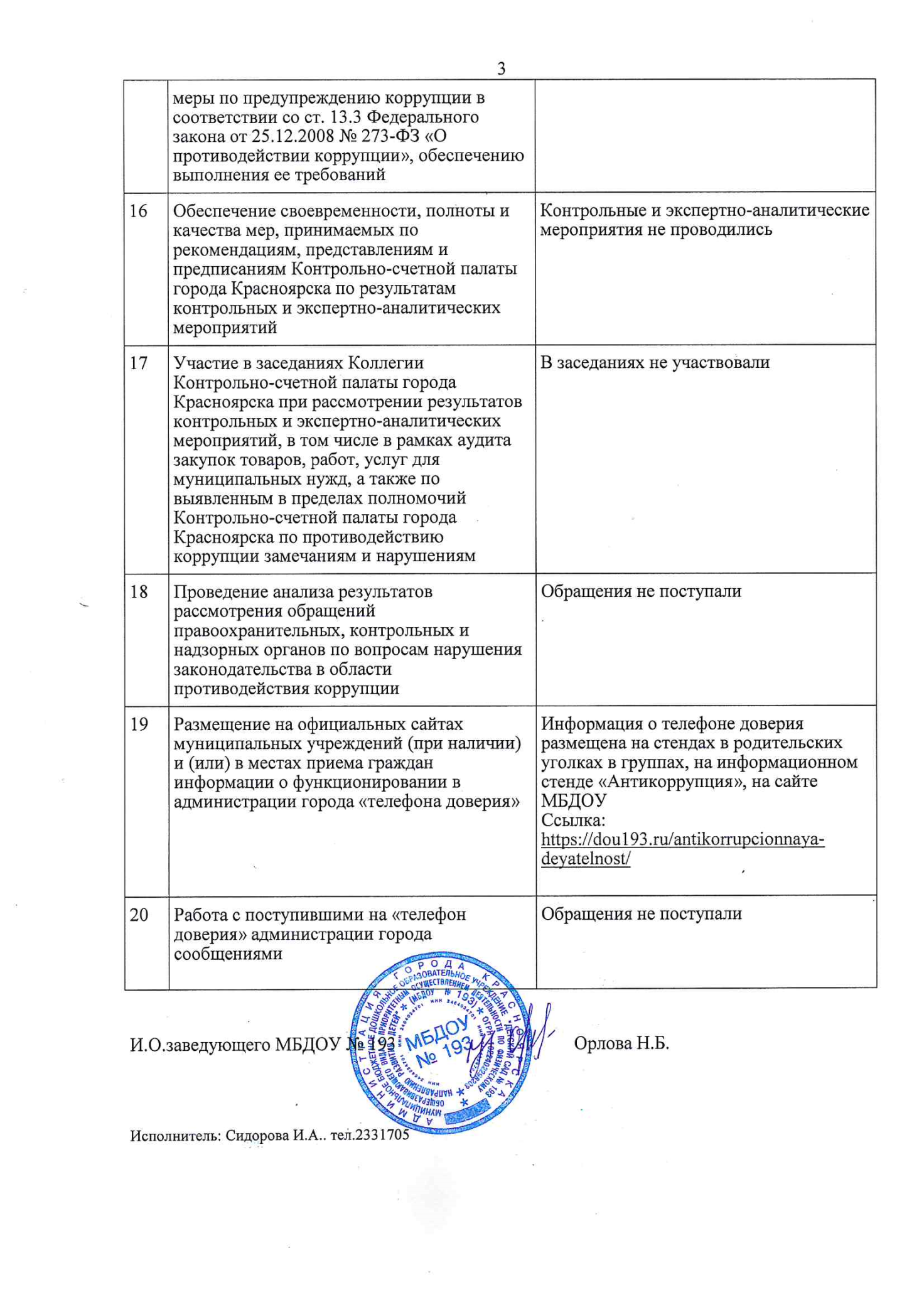 №Наименование мероприятияИнформация об исполнении мероприятия1Организация работы по определению работников подведомственных  муниципальных учреждений, ответственных за работу по противодействию коррупции в муниципальных учреждениях, внесению необходимых изменений в их должностные инструкции Сидорова Ирина Анатольевна – ответственное лицо за работу по противодействию коррупции. В  должностные обязанности включены  соответствующие положения по выполнению данной работы 2Размещение планов противодействия коррупции муниципальных учреждений на официальных сайтах муниципальных учреждений (при наличии сайтов), на информационных стендах в общедоступных местах (при отсутствии сайтов)План противодействия коррупции МБДОУ № 193 на 2022 год.Утвержден: приказ № 05 от 11.02.2022г.Дата размещения: 18.02.2021г.Ссылка: https://dou193.ru/antikorrupcionnaya-deyatelnost/3Организация изучения планов противодействия коррупцииОбщее собрание трудового коллектива от 11.02.2022 г.4Внесение изменений в планы противодействия коррупции в муниципальных учреждениях на 2022 год по мере изменения действующего законодательства о противодействии коррупции, ознакомление работников муниципальных учреждений с изменениями, вносимыми в планы противодействия коррупцииИзменения не вносились5Рассмотрение вопросов исполнения законодательства о противодействии коррупции, планов противодействия коррупции в муниципальных учреждениях на 2021 год на совещаниях, собраниях коллективов и т.д.Протокол № 5 от 30.09.2022 г.  собрания трудового коллектива (отчет о выполнении плана по противодействию коррупции за III квартал 2022 г.)6Ежеквартальное подведение итогов выполнения мероприятий, предусмотренных планами противодействия коррупции в муниципальных учреждениях на 2021 годПротокол № 5 от 30.09.2022 г.  собрания трудового коллектива (отчет о выполнении плана по противодействию коррупции за III квартал 2022 г.)7Анализ обращений граждан и организаций в ходе их рассмотрения на предмет наличия информации о признаках коррупции в муниципальных учреждениях. При направлении указанных обращений в правоохранительные, контрольные и надзорные органы - обеспечение получения информации о результатах их рассмотрения и принятых мерахОбращения граждан не поступали8Проведение антикоррупционной экспертизы локальных правовых актов и их проектов в муниципальных учрежденияхНарушения не выявлены9Приведение в соответствие с действующим законодательством ранее изданных локальных правовых актов по вопросам, относящимся к компетенции  муниципальных учрежденийДополнительное соглашение от 06.07.2022 г. к коллективному договору МБДОУ № 193 (рег. № 4984/9 от 11.05.2022 г.)10Обеспечение своевременности, полноты и качества принимаемых мер по протестам и требованиям прокурора об изменении нормативных правовых актов в связи с выявленными коррупциогенными факторамиПротесты и требования прокуратуры не поступали11Проведение совещаний по вопросам заключения сделок, в совершении которых имеется заинтересованность, определяемая критериями, установленными ст. 27 Федерального закона от 12.01.1996 № 7-ФЗ «О некоммерческих организациях», ст. 22 Федерального закона от 14.11.2002 № 161-ФЗ «О государственных и муниципальных унитарных предприятиях», ст. 16 Федерального закона от 03.11.2006№ 174-ФЗ «Об автономных учреждениях», анализ соблюдения работниками обязанности сообщать о наличии заинтересованности в совершении сделок, определяемой указанными Федеральными законамиСовещания не проводились12Использование в работе документации о закупках в электронной форме для муниципальных нужд (нужд заказчиков), примерные формы которой разработаны департаментом муниципального заказа администрации городаЗакупки в электронной форме не осуществлялись13Включение в проект контрактов антикоррупционной оговорки, примерная формулировка которой разработана департаментом муниципального заказа администрации городаАнтикоррупционная оговорка включена в проект контрактов14Поддержание в актуальном состоянии информации по противодействию коррупции, размещаемой муниципальными учреждениями на сайтах муниципальных учреждений (при наличии сайтов), на информационных стендах (при отсутствии сайтов)Информация на сайте актуальна.Ссылка: https://dou193.ru/antikorrupcionnaya-deyatelnost/15Проведение разъяснительной работы с руководителями муниципальных учреждений об обязанности принимать По плану ТОО